STRAVOVANIE v šk. roku 2019/2020S účinnosťou od 1. 1. 2019 nadobudla účinnosť novela zákona č. 544/2010 Z. z. o dotáciách v pôsobnosti Ministerstva práce, sociálnych vecí a rodiny Slovenskej republiky.Podľa § 4 ods. 6 zákona č. 544/2010 Z. z. sa dotácia na stravu poskytuje len za každý deň, v ktorom sa žiak zúčastnil na výchovno-vzdelávacom procese a zároveň odobral stravu. Ak žiak nebude prítomný v škole a nebol odhlásený zo stravy, dotácia vo výške 1,20 € na konkrétneho žiaka sa nemôže uplatniť! Dotácia na stravu sa poskytne za každý deň, v ktorom sa žiak1. zúčastnil vyučovania2. odobral stravu(v prípade akéhokoľvek neodobratia obeda, žiakovi dotácia nepatrí a za obed hradí plnú sumu)PODMIENKY PRIHLÁSENIA STRAVNÍKA NA STRAVOVANIE:Doručiť zápisný lístokBUDÚCI PRVÁCI: v termíne od 19.08-30.08.2019 v čase 8.00-13.00 hod.(úhrady vykonávať až po doručení ZL do ŠJ, kedy vám bude vydaný bezkontaktný čip a pridelený variabilný symbol)STRAVNÍCI ŠJ (1.-8. ročník šk. roka 2018/2019): v termíne do 30.06.2019 v čase 8.00 – 14.00 hod.Diétne stravovanie:sa poskytuje na základe lekárskeho potvrdenia vystaveného lekárom – špecialistom, ako je napr. gastroenterológ, diabetológ, imunológ, alergológ a pod.Uhradiť a)jednorazový príspevok 30 € do 25.08.2019 (ktorý slúži ako zábezpeka,  v prípade, že stravník nedodrží podmienky dotácie) b)doplatok na stravu na september 2019Žiadame rodičov, aby svoje deti poctivo vyhlasovali z obedov, v opačnom prípade im budú obedy stiahnuté zo zábezpeky v plnej výške!!!Pri zadávaní trvalého príkazu nezabudnúť uviesť variabilný symbol, a do poznámky meno a triedu žiaka ( TP zadávať najneskôr do 20.-tého mesiac vopred)            pre I. stupeň                      5,00 €                              I. stupeň bezlepková diéta                   10,00 €
           pre II. stupeň                    6,00 €                               II. stupeň bezlepková diéta                   12,00 €Úhrada doplatkov na stravu:1. Najneskôr k 20. dňu mesiac vopred (t.j. platba za október musí byť uhradená do 20. 09.)2.Musí byť uvedený variabilný symbol, meno a trieda stravníkaČíslo účtu ŠJ:IBAN: SK76 7500 0000 0040 0810 1728KATEGÓRIA        Školská jedáleň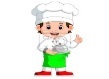 STRAVNÉDOTÁCIADOPLATOKSTRAVNÍKA        Kúpeľná 2, PrešovCELKOMDOTÁCIASTRAVNÍKA1.stupeňobed 1,21 € + režijné náklady 0,20 € =1,41 €1,20 €0,21 €2.stupeňobed 1,30 € + režijné náklady 0,20 € =1,50 €1,20 €0,30 €1.st. - diétaobed 1,46 € + režijné náklady 0,20 € =1,66 €1,20 €0,46 €2.st. - diétaobed 1,56 € + režijné náklady 0,20 € =1,76 €1,20 €0,56 €